                                 INDIRA GANDHI NATIONAL COLLEGE LADWASession 2017-18 Report on District level Youth Red Cross Training Camp (26-30 March 2018)Indian Red Cross Society, District Branch Kurukshetra organized District level Youth Red Cross Training Camp from 26th to 30th March in the Conference Hall of Multi Art Culture Centre Kurukshetra. A group of 17 students of IGN College participated in the training camp. The resource persons delivered their lecture on different topic female feticide, road safety, personality development, blood donation, HIV, Beti Bachoo Beti Padaoo, etc. Dr. Yashpal Singh, In-charge Youth Red Cross accompanied the YRC volunteers. Dr. Yashpal SinghConvenor, Youth Red Cross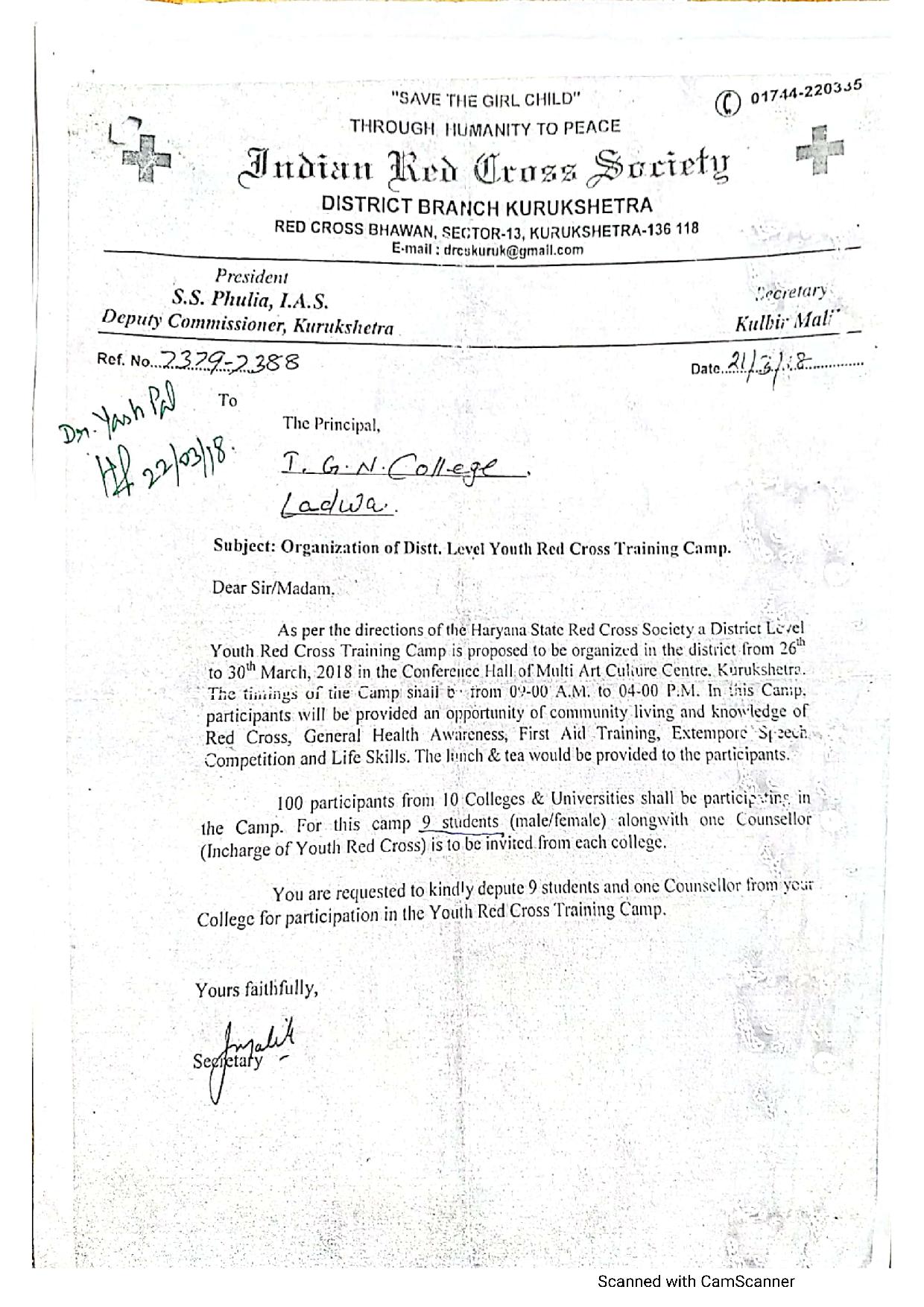 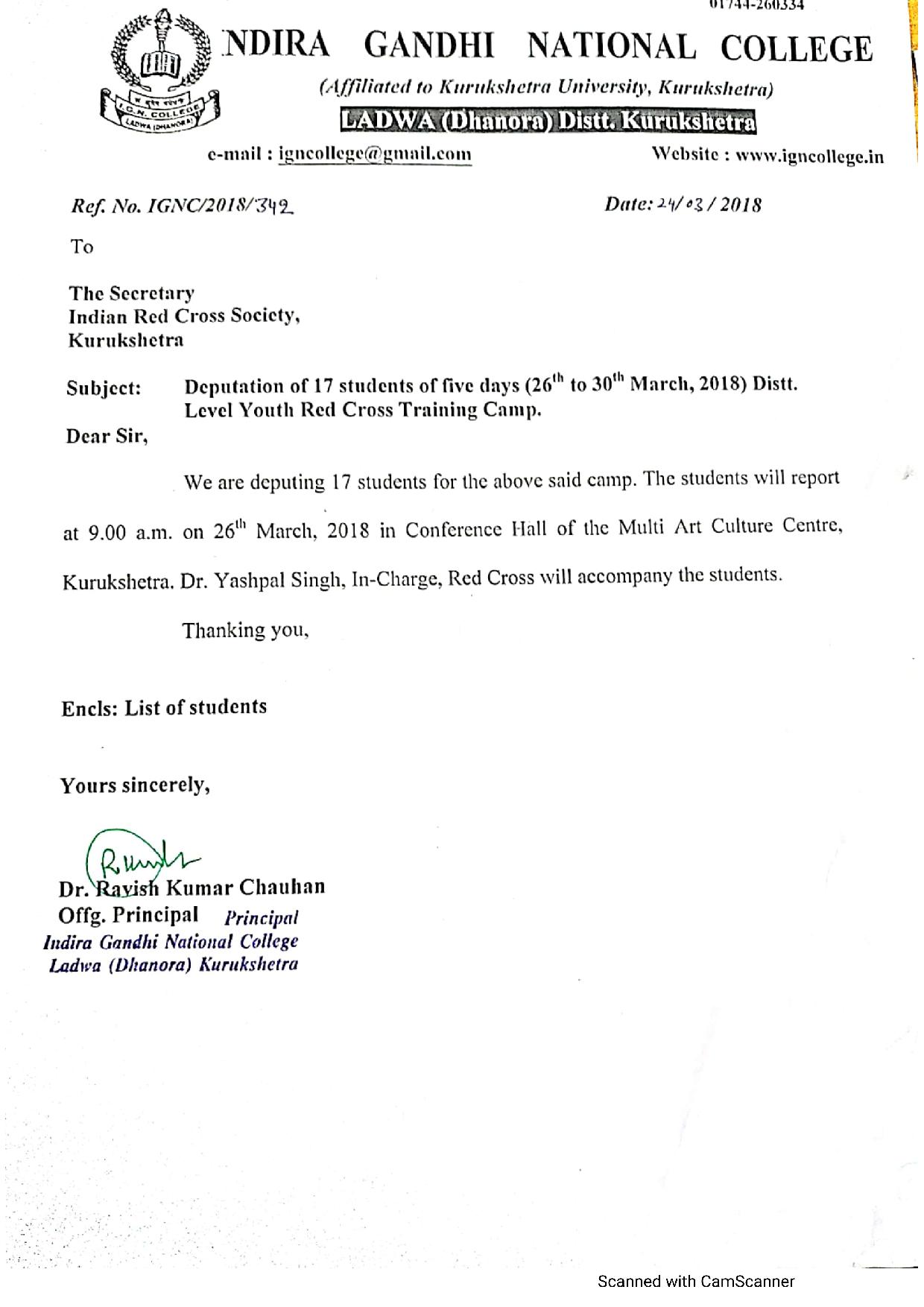 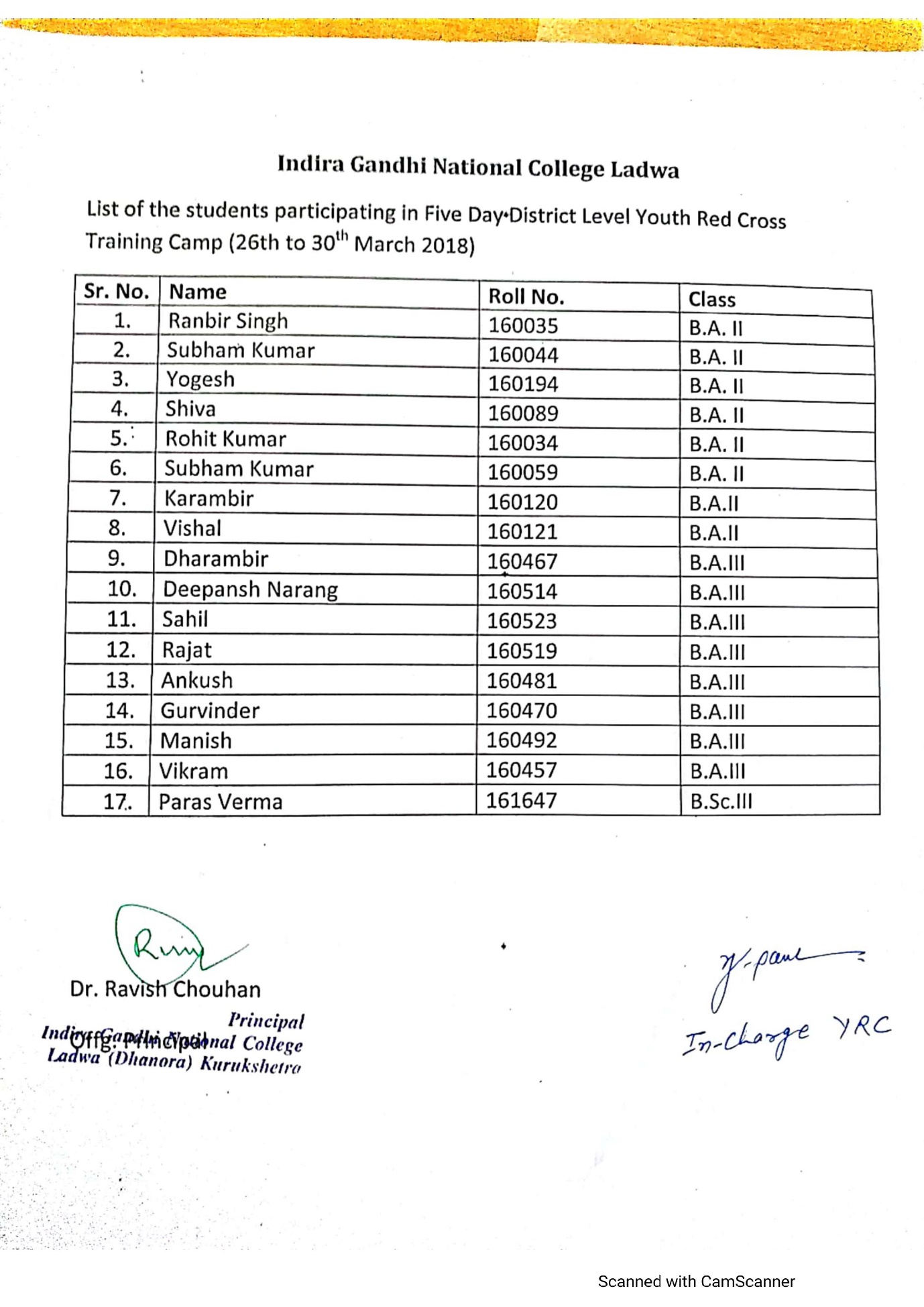 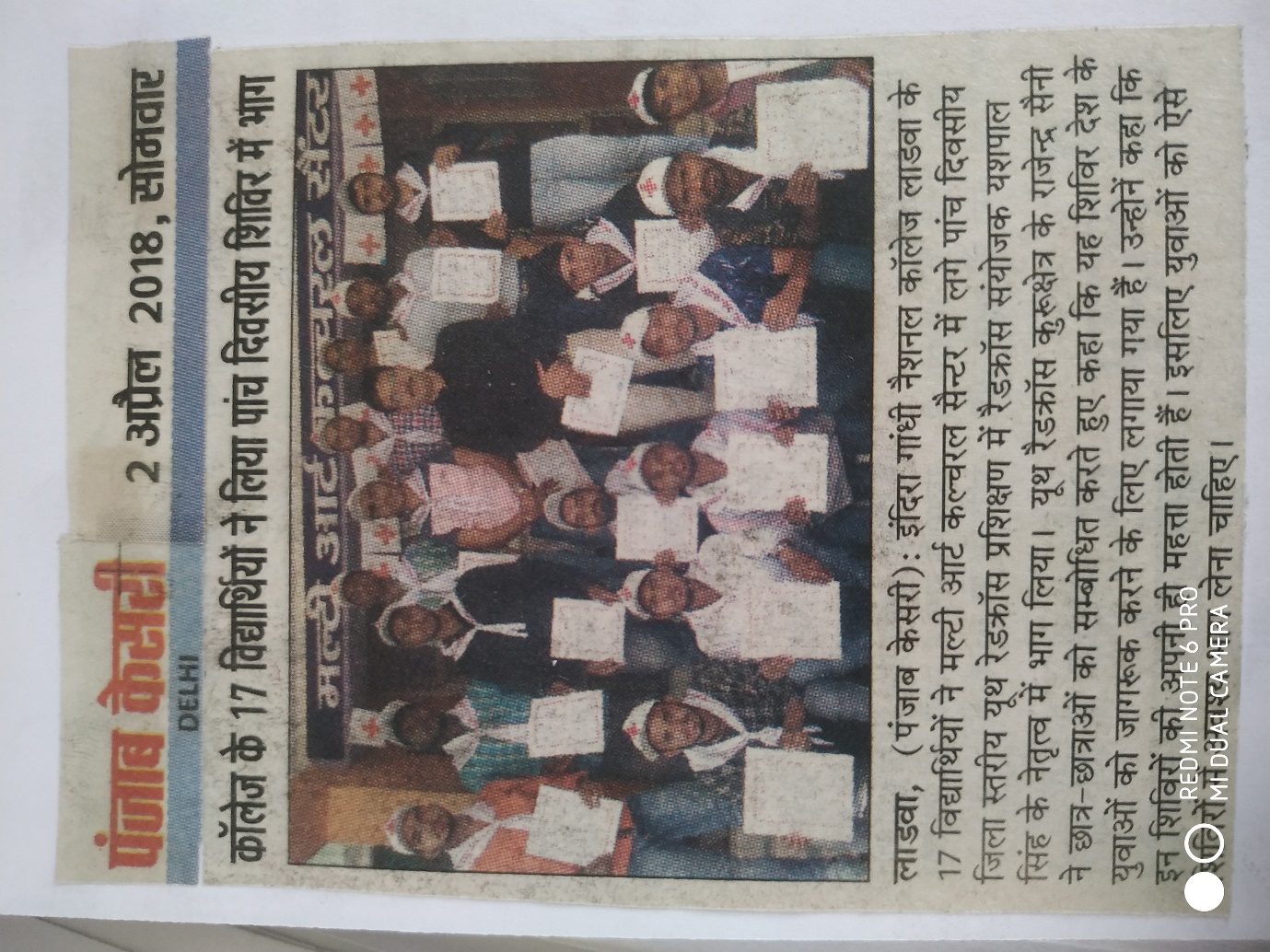 